	                                     Бриф на создания сайта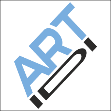 Выявление полного спектра требований и пожеланий клиента к разрабатываемому веб сайту – достаточно сложный и длительный процесс. К счастью, его можно заметно ускорить, сводя к минимуму разговоры и существенно экономя Ваше время. С этой целью мы предлагаем Вам заполнить бриф на создание сайта.Бриф - это своего рода анкета, с помощью которой Вы сможете отобразить свои требования и пожелания к разрабатываемому веб сайту, который Вы хотите заказать. Заполнив бриф, Вы не только лишний раз проанализируете будущий проект, но и будете четко представлять себе его окончательный вид. Качественно заполненный бриф – экономит массу времени, расходуемое, как правило, на согласовании деталей.Пожалуйста, отвечайте на вопросы развернуто, в свободной форме, внимательно вчитываясь в каждый вопрос. На основе этого брифа будет составлено техническое задание, являющееся приложением договора, по которому будет вестись работа над Вашим проектом.Помните! Сделать действительно точную оценку стоимости услуг можно только после получения подробного описания задачи на создание сайта с перечнем всех самых важных моментов и требований, которые разработчику следует учитывать. От того, насколько детально будет поставлена задача исполнителю, напрямую зависит как качество результата, так и душевное спокойствие сторон в процессе работы.Заполнять бриф нужно следующим образом1.​ Если ячейка для ответов заполнена, то необходимо выбрать один или несколько вариантов, а остальные стереть.2.​ Если ячейка для ответов пуста – заполняется в зависимости от поставленного вопроса, как правило, необходимо, либо в свободной форме написать свои пожелания, либо ответить да или нет.ЗаполнилФИО:Должность:E-mail: 
Телефон:Информация о компанииИнформация о компанииИнформация о компанииНазвание компании (или название проекта, для которого делается сайт)Контактные данные компании, месторасположение (страна, населённый пункт)Лицо заключающее договорКонтактное лицо (представитель компании ответственный за разработку сайта)Ф.И.О.Контактное лицо (представитель компании ответственный за разработку сайта)ДолжностьКонтактное лицо (представитель компании ответственный за разработку сайта)E-mailКонтактное лицо (представитель компании ответственный за разработку сайта)ТелефонЖелаемая дата сдачи проектаХостинг и домен для сайтаХостинг и домен для сайта Домен сайта​ Зарегистрирован (укажите доменное имя):​ От разработчика требуется регистрация (укажите желаемое доменное имя):​ От разработчика требуется подбор и регистрация домена(мы cможем подобрать вам свободный красивый и звучный домен). Хостинг ​ Хостинг выбран (укажите домен хостинга):​ Хостинг выбран и проплачен (укажите домен хостинга):​ Необходимо разработчику подобрать хостинг на своё усмотрение​ Необходимо разработчику подобрать хостинг с определёнными характеристиками (укажите характеристики хостинга):Информация об услугахИнформация об услугах Целевая группа воздействия​ Владельцы бизнеса​ Директоры​ Менеджеры​ Технические работники, рабочие​ Научные работники, профессоры, студенты​ Домохозяйки​ Дети​ Подростки​ Другое (описать)​ Все категории обществаОтрасль, область деятельности организацииИнформация о продуктах, услугахКонкуренты в сфере деятельности (ссылки)Компаньоны в сфере деятельности (ссылки)Какого типа должен быть ваш сайт (выберите вариант)​ Сайт визитка (самая основная информация о компании 3 – 15 страниц)​ Корпоративный сайт (подробная информация о компании, более 15 страниц)​ Информационный портал​ Flash-сайт​ Форум​ Блог​ Интернет магазин​ Каталог товаров и услуг​ Промо сайт (продвижение определённого товара, бренда, услуги или события)​ Ваш вариант (опишите):Информация о существующем фирменном стиле (да/нет)Информация о существующем фирменном стиле (да/нет)Информация о существующем фирменном стиле (да/нет)Наличие (да/нет)Есть ли исходник (да/нет)?ЛоготипФирменные цветаФирменный стильФирменные персонажи, образыНа какой информации должен акцентировать дизайн внимание посетителя сайта? (да/нет)На какой информации должен акцентировать дизайн внимание посетителя сайта? (да/нет)На слогане, т. е. рекламный девиз (предоставьте слоган), лозунге компанииНа информации о компанииНа услугах компанииНа координатах местоположения офиса компанииНа визуальных образах, отражающих деятельность и подачу компании на рынкеНа новинках продукции и услуг компанииНа уникальности услуг и продукции компанииНа выгодной ценовой политикеДополнительно (опишите)Какие задачи должен выполнять сайт?Какие задачи должен выполнять сайт?Предоставление информации о компании​ о компании (её миссии, истории, кадровому составу);​ о направлениях деятельности компании;​ о географии деятельности компании;​ о действующих проектах компании;​ о новостях и событиях компании;​ о партнёрах компании;​ другое (опишите).Привлечение новых клиентов (опишите кратко продукцию, например, бытовая техника, продукты питания и т. д.):Привлечение новых читателей (для сайта СМИ)(опишите материалы для читателей, например — статьи о кулинарии, новости и т. д.)Стимулирование повторных визитов. За счёт чего?Например, за счёт постоянного обновления новостей, информации, которая была бы интересна пользователям и т. д.Другие задачи (Опишите)Продвижение и оптимизация сайтаПродвижение и оптимизация сайтаПланируется ли продвижение сайта в поисковых системах, составление списка ключевых слов и SEO оптимизация?Ключевые слова – это слова и фразы, по которым пользователи будут находить сайт в поисковых системах (Яндекс Google).SEO оптимизация – это комплекс мероприятий, направленных на улучшение индексации и видимости страниц сайта в различных поисковых системах, это своего рода подготовка сайта для будущего продвижения.​ Да, список ключевых слов составляет разработчик; необходимо провести SEO оптимизацию сайта​ Да, список ключевых слов составляет заказчик; необходимо провести SEO оптимизацию сайта​ Да, список ключевых слов уже составлен заказчиком; необходимо провести SEO оптимизацию сайта​ Нет, продвижение сайта в поисковых системах не планируетсяТехнические требования к сайту Технические требования к сайту Ориентирование на платформыКомпьютерПланшетТелефонВсеРазрешение экрана (минимальный)800х6001024х7681152х8641280х10241920х1080Указать свойШирина страницы сайтажесткая левосторонняя/правосторонняяЖесткая только по ширинеЖесткая только по высотеЖесткая и по ширине, и по высотежесткая по центруЖесткая только по ширинеЖесткая только по высотеЖесткая и по ширине, и по высотерезиновая (растягивающаяся по размеру экрана монитора)не важноТиповая структура страницы (модульная сетка), размещение блоков на ней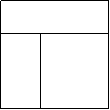 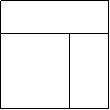 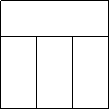 Система управления сайтом CMS (Движок сайта)JoomlaWordpressDrupalУказать свойОписание дизайна сайта (выделить подходящие варианты, где необходимо — дать развернутый ответ)Описание дизайна сайта (выделить подходящие варианты, где необходимо — дать развернутый ответ)Описание дизайна сайта (выделить подходящие варианты, где необходимо — дать развернутый ответ)Описание дизайна сайта (выделить подходящие варианты, где необходимо — дать развернутый ответ)Описание дизайна сайта (выделить подходящие варианты, где необходимо — дать развернутый ответ)Описание дизайна сайта (выделить подходящие варианты, где необходимо — дать развернутый ответ)Укажите адреса сайтов, которые вам нравятся по дизайну либо по другим параметрам.Прокомментируйте каждый из них (комментировать можно кратко)Укажите адреса сайтов, которые вам нравятся по дизайну либо по другим параметрам.Прокомментируйте каждый из них (комментировать можно кратко)Укажите адреса сайтов, которые вам нравятся по дизайну либо по другим параметрам.Прокомментируйте каждый из них (комментировать можно кратко)Пример:
sajt_1.ru (оформление текста)
sajt_2.ru (структура)
sajt_3.ru (понравилось меню с динамическим эффектом)Пример:
sajt_1.ru (оформление текста)
sajt_2.ru (структура)
sajt_3.ru (понравилось меню с динамическим эффектом)Пример:
sajt_1.ru (оформление текста)
sajt_2.ru (структура)
sajt_3.ru (понравилось меню с динамическим эффектом)Выберите стилистику сайтаВыберите стилистику сайтаВыберите стилистику сайта​ Консервативный​ Строгий​ Современный​ Абстрактный​ Статичный​ Динамичный​ На усмотрение дизайнера​ Консервативный​ Строгий​ Современный​ Абстрактный​ Статичный​ Динамичный​ На усмотрение дизайнера​ Консервативный​ Строгий​ Современный​ Абстрактный​ Статичный​ Динамичный​ На усмотрение дизайнераЦветовая гаммаЦветовая гаммаЦветовая гамма​ Только цвета фирменного стиля​ Цвета фирменного стиля и любые сочетания с ними​ Только кричащие, динамичные локальные цвета (красный, синий, жёлтый, зелёный)​ Только мягкие пастельные цвета​ Монохром (чёрный, белый, оттенки серого)​ Другие приемлемые сочетания (перечислить)​ Кислотные флуоресцентные цвета​ На усмотрение дизайнера​ Только цвета фирменного стиля​ Цвета фирменного стиля и любые сочетания с ними​ Только кричащие, динамичные локальные цвета (красный, синий, жёлтый, зелёный)​ Только мягкие пастельные цвета​ Монохром (чёрный, белый, оттенки серого)​ Другие приемлемые сочетания (перечислить)​ Кислотные флуоресцентные цвета​ На усмотрение дизайнера​ Только цвета фирменного стиля​ Цвета фирменного стиля и любые сочетания с ними​ Только кричащие, динамичные локальные цвета (красный, синий, жёлтый, зелёный)​ Только мягкие пастельные цвета​ Монохром (чёрный, белый, оттенки серого)​ Другие приемлемые сочетания (перечислить)​ Кислотные флуоресцентные цвета​ На усмотрение дизайнераНаполнение готового сайта информациейНаполнение готового сайта информациейНаполнение готового сайта информацией​ Требуется. Текстовая и графическая информация подбирается или создаётся разработчиком.​ Требуется. Текстовая и графическая информация будет предоставлена заказчиком.​ Требуется. Текстовая и графическая информация подбирается или создаётся разработчиком и заказчиком.​ Не требуется​ Требуется. Текстовая и графическая информация подбирается или создаётся разработчиком.​ Требуется. Текстовая и графическая информация будет предоставлена заказчиком.​ Требуется. Текстовая и графическая информация подбирается или создаётся разработчиком и заказчиком.​ Не требуется​ Требуется. Текстовая и графическая информация подбирается или создаётся разработчиком.​ Требуется. Текстовая и графическая информация будет предоставлена заказчиком.​ Требуется. Текстовая и графическая информация подбирается или создаётся разработчиком и заказчиком.​ Не требуетсяКоличество страниц и объём контента. 2 варианта заполнения на выбор:1. Заполнить таблицу по образцу. Укажите примерную структуру сайта: название страницы, кто предоставляет контент, количество текста (в тысячах символов. 1 т. с. – это примерно половина страницы word), количество иллюстраций (картинок).2. Либо просто укажите количество страниц от и до, примерный объём текстов и картинок на страницу.Количество страниц и объём контента. 2 варианта заполнения на выбор:1. Заполнить таблицу по образцу. Укажите примерную структуру сайта: название страницы, кто предоставляет контент, количество текста (в тысячах символов. 1 т. с. – это примерно половина страницы word), количество иллюстраций (картинок).2. Либо просто укажите количество страниц от и до, примерный объём текстов и картинок на страницу.Количество страниц и объём контента. 2 варианта заполнения на выбор:1. Заполнить таблицу по образцу. Укажите примерную структуру сайта: название страницы, кто предоставляет контент, количество текста (в тысячах символов. 1 т. с. – это примерно половина страницы word), количество иллюстраций (картинок).2. Либо просто укажите количество страниц от и до, примерный объём текстов и картинок на страницу.Количество страниц и объём контента. 2 варианта заполнения на выбор:1. Заполнить таблицу по образцу. Укажите примерную структуру сайта: название страницы, кто предоставляет контент, количество текста (в тысячах символов. 1 т. с. – это примерно половина страницы word), количество иллюстраций (картинок).2. Либо просто укажите количество страниц от и до, примерный объём текстов и картинок на страницу.Количество страниц и объём контента. 2 варианта заполнения на выбор:1. Заполнить таблицу по образцу. Укажите примерную структуру сайта: название страницы, кто предоставляет контент, количество текста (в тысячах символов. 1 т. с. – это примерно половина страницы word), количество иллюстраций (картинок).2. Либо просто укажите количество страниц от и до, примерный объём текстов и картинок на страницу.Количество страниц и объём контента. 2 варианта заполнения на выбор:1. Заполнить таблицу по образцу. Укажите примерную структуру сайта: название страницы, кто предоставляет контент, количество текста (в тысячах символов. 1 т. с. – это примерно половина страницы word), количество иллюстраций (картинок).2. Либо просто укажите количество страниц от и до, примерный объём текстов и картинок на страницу.Вариант 1Вариант 1Вариант 1Вариант 1Вариант 1Вариант 1№ п/пНазвание страницыОбъём текстов в тысячах символов. Кто предоставляет.Объём текстов в тысячах символов. Кто предоставляет.Объём картинок.
Кто предоставляет.Другое (видео, таблицы и пр.). Кто предоставляет.1Главная8 (разработчик)8 (разработчик)3-5 (разработчик)1 видео (разработчик)2О компании5 (заказчик)5 (заказчик)2 (разработчик)3Услуга 14 (разработчик)4 (разработчик)2 (разработчик)4Услуга 24 (разработчик)4 (разработчик)2 (разработчик)5Услуга 34 (разработчик)4 (разработчик)2 (разработчик)6Прайс-лист2 (разработчик)2 (разработчик)1 таблица (заказчик)7Контактная информация1 (заказчик)1 (заказчик)Вариант 2Вариант 2Вариант 2Вариант 2Вариант 2Вариант 2От 20 до 35 страниц, приблизительно по 5 т. с. текста и по 2-3 картинки на каждой страницы.От 20 до 35 страниц, приблизительно по 5 т. с. текста и по 2-3 картинки на каждой страницы.От 20 до 35 страниц, приблизительно по 5 т. с. текста и по 2-3 картинки на каждой страницы.От 20 до 35 страниц, приблизительно по 5 т. с. текста и по 2-3 картинки на каждой страницы.От 20 до 35 страниц, приблизительно по 5 т. с. текста и по 2-3 картинки на каждой страницы.От 20 до 35 страниц, приблизительно по 5 т. с. текста и по 2-3 картинки на каждой страницы.Программные Модули (выбор необходимых функций сайта)Программные Модули (выбор необходимых функций сайта)Программные Модули (выбор необходимых функций сайта)Да/нетПримеры (если есть; адреса сайтов)Поиск по сайтуПоиск по каталогу товаров и услуг с заданием параметров (расширенный поиск)Веб-формы (это аналог бумажной формы, анкеты, бланка или опросного листа)Форма обратной связиПодписка, рассылкаГолосование (Опросы)БлогиСлайд-шоуФотогалерея / портфолиоЗащита форм картинкой (captcha)Реклама (управление баннерами)Техподдержка (онлайн консультации)Каталог товаровИнтернет-магазинОблако теговКомментарииФорумыРегистрация на сайтеДругие (указать)Информационные блоки (как правило, с лева или справа от текста)Информационные блоки (как правило, с лева или справа от текста)Информационные блоки (как правило, с лева или справа от текста)Информационные блоки (как правило, с лева или справа от текста)Да/нетПримеры (если есть; адреса сайтов)Новостная лентаНовостная лентаПресс-релизыПресс-релизыПолезная информацияПолезная информацияВопрос-ответВопрос-ответАнонс со ссылкой на статьюАнонс со ссылкой на статьюОтзывы клиентовОтзывы клиентовДругие (указать)Другие (указать)Структура страницСтруктура страницСтруктура страницСтруктура страницБлоки и элементы, обязательно присутствующие на главной странице, например, горизонтальное и вертикальное меню с лева от текста, поиск по сайту, онлайн консультант и т. д. (перечисление, формат вывода)Блоки и элементы, обязательно присутствующие на внутренних страницах (перечисление, формат вывода)Баннеры​ Баннеры на страницах не планируются​ Планируются баннеры (указать количество, требования к расположению и размеры)​ Баннеры на страницах не планируются​ Планируются баннеры (указать количество, требования к расположению и размеры)​ Баннеры на страницах не планируются​ Планируются баннеры (указать количество, требования к расположению и размеры)Наличие счётчиков для сбора статистики   Нет   ДаСоздание карты проезда​ Требуется​ Не требуется